ENGLISH EXAM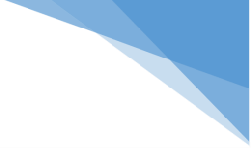 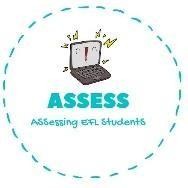 VocabularyChoose the correct option.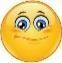 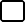 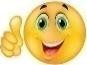 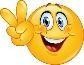 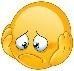 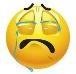 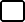 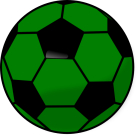 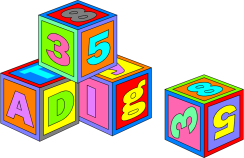 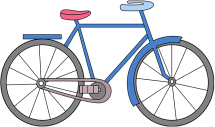 Order the words.lbcoskracloldeplanatrinsemag retupmoceikbtikebllaeddtyssech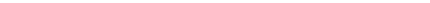 Assessing EFL StudentsName:	Surname:	Nber:	Grade/Class:  	Name:	Surname:	Nber:	Grade/Class:  	Name:	Surname:	Nber:	Grade/Class:  	Assessment:  	Date:  	Date:  	Assessment:  	Teacher’s signature: 	_Parent’s signature:DollBallChessBlocksBikeKiteBikeKiteBall